PENNSYLVANIA PUBLIC UTILITY COMMISSIONNOTICE TO BE PUBLISHEDPetition of Pike County Light & Power Company for Approval of a Default Service Plan and Waiver of Commission Regulations for the Period June 1, 2024 through May 31, 2027. Docket Number:  P-2023-3039927___________________________________________________Formal Protests, Petitions to Intervene and Answers must be filed inAccordance with Title 52 of the Pennsylvania Code on or beforeJune 9, 2023.  All filings must be made with the Secretary of the Pennsylvania Public Utility Commission, 400 North Street, Harrisburg,PA 17120, with a copy served on the Petitioner and a copy provided to the Administrative Law Judge. The documents filed in support of the Petition are available for inspection and copying at the Office of the Secretary between the hours of 8:00 a.m. and 4:30 p.m., Monday through Friday, and at the Petitioner’s business address.   Applicant:			Pike County Light & Power Company		Through and by Counsel:				Whitney E. Snyder, Esquire				Hawke McKeon & Sniscak LLP				100 North Tenth Street				Harrisburg, PA  17101				wesnyder@hmslegal.com Initial Telephonic Prehearing Conference Notice	This is to inform you that an initial telephonic prehearing conference on the above-captioned case will be held as follows:Type:		Initial Call-In Telephonic Prehearing ConferenceDate: 		Thursday, June 15, 2023Time:		10:00 A.M.Presiding:	Deputy Chief Administrative Law Judge Mark A. Hoyer 
Phone: 412.565.3550	Fax: 717.231.4765	To participate in the Telephonic Prehearing Conference, You must dial the toll-free Conference number belowYou must enter the PIN number below when instructedYou must speak your name when prompted, and press #Then the telephone system will connect you to the conferenceToll-free Conference Number:	866.566.0651PIN Number:				59956427	Individuals representing themselves are not required to be represented by an attorney.  All others (corporation, partnership, association, trust or governmental agency or subdivision) must be represented by an attorney.  An attorney representing you should file a Notice of Appearance before the scheduled hearing date.	If you require an interpreter to participate in the conference, we will make every reasonable effort to have an interpreter present. Please call the scheduling office at the Public Utility Commission at least ten (10) business days prior to your hearing to submit your request.Scheduling Office:  717.787.1399AT&T Relay Service number for persons who are deaf or hearing-impaired:  1.800.654.5988The Public Utility Commission offers a free e-Filing Subscription Service, which allows users to automatically receive an email notification whenever a document is added, removed, or changed on the PUC website regarding a specific case.  Instructions for subscribing to this service are on the PUC’s website at http://www.puc.pa.gov/Documentation/eFiling_Subscriptions.pdf. 							       BY THE COMMISSION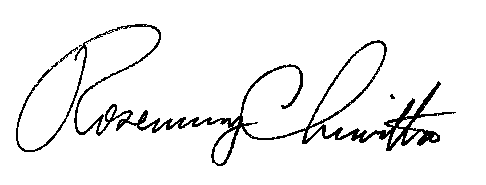    Rosemary Chiavetta       Secretary